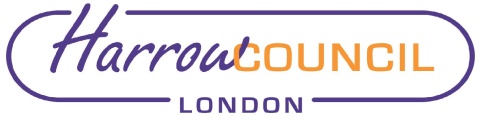 Section 2 – ReportBackgroundExternal Audit Plans (Audit Strategy Memoranda) for 2020/211. The External Audit Plans (Audit Strategy Memoranda) provide the Council with clarity about how the external audit of the Council’s accounts and Pension Fund accounts for 2020/21 will be conducted. The audit plan sets out the following:-a. Engagement and Responsibilities Summary;b. Audit scope, approach and timeline – the Authority will consider the need for consolidated group accounts;c. Significant risks and judgement areas as summarised below:-i. Management override of controls (applies to both Audit Plans) – would include testing of journals, significant accounting estimates and any unusual transactions;ii. Revenue and expenditure recognition - Potential for fraudulent revenue recognition in specific areas – detailed testing of transactions will be undertaken as part of the audit; iii. Property, plant and equipment valuations; iv. Pension Fund defined benefit valuation (from the Authority’s view);   v. Other key areas of management judgement and enhanced risks – would include accounting estimates – no specific areas have been identified during the audit planning stage;   vi. For the Pension Fund, valuation of unquoted investments;d. Value for Money conclusion - this will be reviewed in conjunction with the delivery of the Medium Term Financial Strategy;e. Fees for audit and other services;f. Auditor’s commitment to independence;g. Materiality and misstatements – a materiality threshold of around 1.5% of gross revenue expenditure for the Council’s accounts and on a benchmark of net assets for the Pension Fund Accounts has been set for the 2020/21 audit (1.5% in 2019/20 for both the Council and Pension Fund). This gives an overall materiality level of £9.1m (£9.3m 2019/20) for the Council and £14.5m (£12.75m 2019/20) for the Pension Fund. The materiality levels for misstatements (the level of triviality) is set at £279k (£279k 2019/20) for the Council and £430k (£382k 2019/20) for the Pension Fund. In addition there are performance materiality levels for both LBH and the Pension Fund, and a specific materiality level for the Pension Fund account.    2. The Committee is asked to consider the plans.Legal ImplicationsThere are no direct legal implications arising from this report.Financial ImplicationsThere are no direct financial implications arising from this report.Risk Management ImplicationsReceipt of the audit plans is included within the closure of accounts timetable.Risks included on corporate or directorate risk register? NoSeparate risk register in place? NoThe relevant risks contained in the register are attached/summarised below. n/aEqualities implications / Public Sector Equality Duty Considering the Council’s Public Sector Equality Duties under the Equality Act 2010, s.149, is integral to the decision- making process.Was an Equality Impact Assessment carried out?  NoThere are no direct equalities implications.Council PrioritiesThe external audit provides assurance that the Council has managed its finances and delivered value for money in accordance with all the Council’s priorities.Section 3 - Statutory Officer ClearanceStatutory Officer:  Signed on behalf of the Chief Financial OfficerSharon DanielsDate:  6th July 2021Statutory Officer:  Signed on behalf of the Monitoring OfficerRashmi ChopraDate:  7th July 2021Chief Officer:  Signed by the Corporate DirectorCharlie StewartDate:  5th July 2021Mandatory ChecksWard Councillors notified:  NO, as it impacts on all Wards Section 4 - Contact Details and Background PapersContact:  Paul Gower (Interim Technical Accounting Manager)Tel: 020-8424-1335 Email: paul.gower@harrow.gov.ukBackground Papers:Harrow Council 2020-21 Audit Strategy Memorandum (final)Harrow Council Pension Fund 2020-21 Audit Strategy Memorandum (final)If appropriate, does the report include the following considerations? 1	Consultation 				No2	Priorities				No Report for:GOVERNANCE, AUDIT, RISK MANAGEMENT AND STANDARDS COMMITTEE Date of Meeting:13 July 2021Subject:INFORMATION REPORTExternal Audit Plans 2020/21Responsible Officer:Dawn Calvert, Director of Finance and AssuranceExempt:NoWards affected:AllEnclosures:External Audit Plans for the Council and the Pension Fund 2020/21Section 1 – Summary and Recommendations